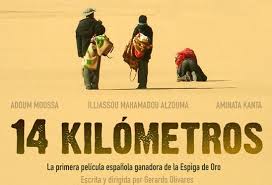 La pel.lícula narra el dur viatge des de Níger i Malí fins a Espanya que realitzen Buba, Violeta i Mukela, el mateix que fan diàriament centenars de persones buscan una oportunitat.Abans de mirar la pel.lícula contesta les següents qüestions:Ubica els següents països al mapa: Espanya, Malí, Níger, Algèria i Marroc.Dibuixa al mapa el recorregut complet que fan els protagonistes de la pel.lícula.Calcul.la la distància en quilòmetresPer què la pel.lícula es titula “14 Kilómetros”?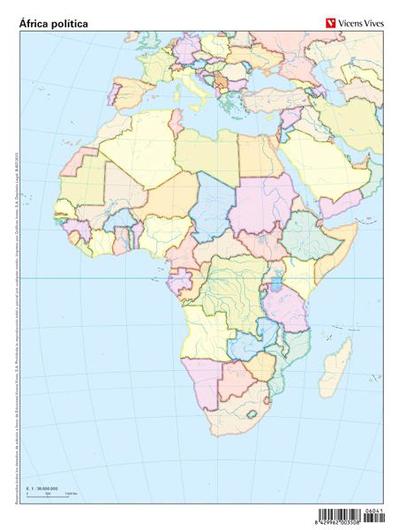 5. Omple les següents dades i comenta les diferències: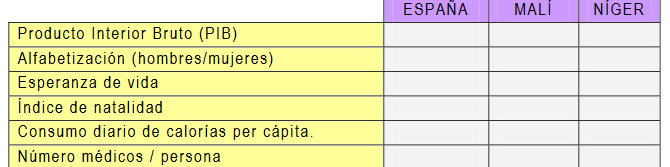 Després de mirar la pel.lícula en aquest enllaç: https://gloria.tv/post/SNSMRhsY9ctd1XnkVDjyjXZLd, contesta les següents preguntes:6.  Intenta explicar amb les teves paraules el significat d’aquesta frase de l’escriptora Rosa Montero:“Seguirán viniendo y seguirán muriendo, porque la historia ha demostrado que no hay muro capaz de contener los sueños”. 7. Fes un comentari sobre la pel.lícula i explica quins són els “somnis” dels tres protagonistes.